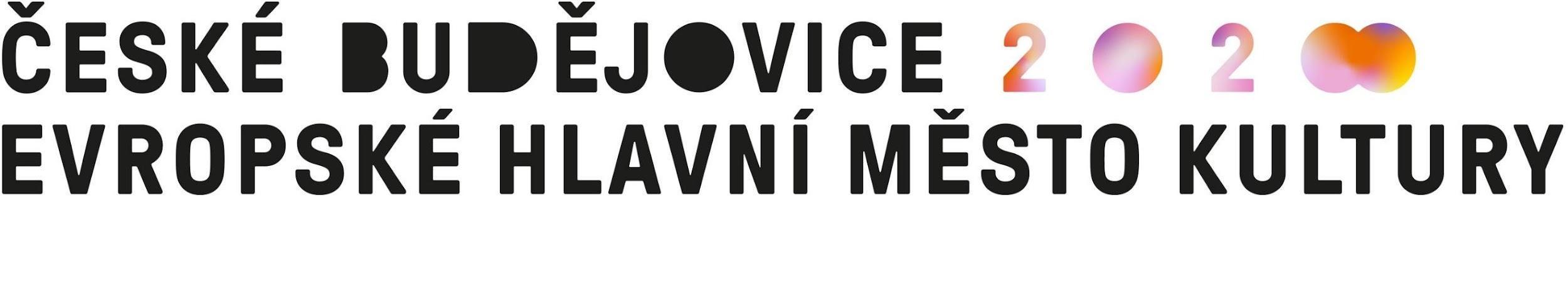 ODBĚRATEL: České Budějovice – Evropské hlavní město kultury 2028, z.ú.                         Nám. Přemysla Otakara II. 1/1                        370 01 České Budějovice                        IČ: 19311052	          DIČ: CZ19311052				DODAVATEL: 	Petr PeřinkaČernomořská 454/12, Praha 10, 101 00IČO: 87113384					Platnost objednávky do: 	31.12.2023					Termín dodání:			31.12.2023Místo dodání:Forma úhrady: 		 	bankovním převodemPředmět objednávky: 			Příprava plánu implementace dlouhodobé strategie EHMK (long-term strategy podle vítězné přihlášky).Celková cena uvedené na objednávce je maximální.Cena celkem:									62 500,- CZKDatum vystavení objednávky: 1.12.203Vystavil: Veronika LáchováPřijetí objednávky dodavatelem dne 1. 12. 2023………………………………………………………									podpis dodavatele